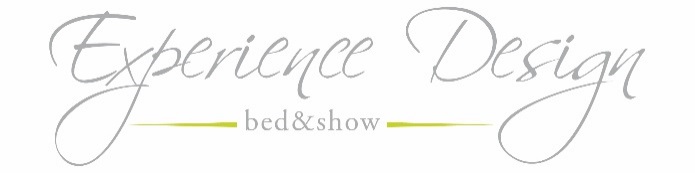 FUORISALONE 2017OPEN DAY 6-7-8 APRILEORE 10.30-19.00EXPERIENCE DESIGN IL PRIMO BED&SHOW ITALIANOVIA VOGHERA DI FRONTE CIVICO 4 (ZONA TORTONA)-MILANOIn occasione dell’appuntamento più importante dedicato al modo dell’arredo e del design, il Salone del mobile 2017, dal 4 al 9 aprile Experience Design apre le porte del bed&show a tutti gli architetti e i design lovers che vogliono provare arredi di qualità e scoprire le anteprime di alcuni brand. Protagonisti di quest’anno l’orto urbano modulare con un allestimento nello spazio di giardino esterno, esclusive carte da parati materiche e un’esperienza visiva di alto livello grazie a un software di virtual reality e un apposito visore professionale per vedere la progettazione della propria casa in 3D. GREEN DESIGNORTO&ORTO, IL SISTEMA MODULARE PER ORTO URBANO FIRMATO NOVITALSul terrazzo, sul balcone, in ufficio e ovunque si desideri, ora è possibile, grazie alla semplicità e praticità di questi vasi, che si montano senza l’ausilio di attrezzi, creare il proprio orto personale e cambiare in meglio il proprio stile di vita, passando più tempo all’aria aperta e imparando a coltivare prodotti bio per se stessi. Con l’orto urbano si risparmia, ci si diverte e si mangia sano con più gusto.Orto&Orto permette di creare infinite combinazioni secondo lo spazio di cui si dispone. Gli elementi sono componibili, impilabili e leggeri, regolabili in altezza per coltivare senza fatica la propria passione. E’ possibile coltivare piante aromatiche, frutti di bosco, ortaggi, ma anche piccoli alberi da frutto.Orto&Orto è realizzato con i migliori materiali, semplice da pulire, resistente al gelo e ai raggi UV, è modulare e grazie ai tanti accessori garantisce una grande versatilità sia di composizione che di utilizzo per soddisfare ogni esigenza. Ad esempio la disposizione può anche essere verticale per coloro che vogliono ottimizzare gli spazi e per l’inverno è possibile creare una vera e propria serra grazie alla copertura in polietilene trasparente, dotata di due cerniere per meglio accedere ai ripiani durante l’utilizzo.L’azienda Novital volge lo sguardo agli antichi mestieri proponendo in chiave moderna gli strumenti della tradizione rurale e l’orto urbano ne rappresenta un esempio emblematico.Grazie alla notevole esperienza acquisita ed al livello tecnico raggiunto, tutta la produzione Novital garantisce un elevato standard qualitativo e tecnologico tutto “made in Italy”.DESIGN VIRTUAL EXPERIENCE Realizzare un progetto reale e completo a 360° per vedere come sarà la propria casa terminata la costruzione / ristrutturazione è l’obiettivo della progettazione 3D che grazie alle tecnologie sempre più evolute rende possibile proporre un’esperienza visiva di alto livello, aiutando così sia i professionisti che i clienti finali a materializzare in forma virtuale la loro casa aiutandoli a capire se le modifiche preventivate possano essere davvero in linea con le proprie esigenze funzionali ed estetiche.Experience Design ospiterà al suo interno questo nuovo software di progettazione dell’azienda Essenza nel Design specializzata nella progettazione, per far provare dal vivo a tutti i visitatori la realtà virtuale applicata alla progettazione degli ambienti interni con l'ausilio di un apposito visore professionale. Il progetto 3D può anche essere visionabile tramite un'applicazione gratuita disponibile sia per smartphone/tablet con sistema operativo Android oppure IOS così da essere visualizzato in qualunque momento e in qualunque posto.Essenza nel Design opera da più di 10 anni nel settore dell’arredamento e della progettazione e sensibile alle nuove esigenze del settore, propone la virtual experience come elemento caratterizzante della loro consulenza sia nei confronti degli architetti che del cliente finale.WALLpaper materiche Il nuovo marchio DeSign, nato nel 2015 dalla divisione di Asia srl, una realtà consolidata che da anni collabora con grandi marchi nazionali e internazionali per la realizzazione di negozi, shoowrooms e stands in tutto il mondo, presenta un’ambientazione all’interno della casa showroom di Experience Design con alcune WALLpaper tratte dalla nuova collezione insieme ad alcuni arredi stile industrial e coordinati con le grafiche esposte.Elemento caratterizzante di questa nuova realtà è l’innovazione nell’ambito dei rivestimenti murali, con una collezione la cui base materica offre qualità tattili e visive di altissima qualità, unita alla ricercatezza grafica capace di ricreare ambienti con suggestioni visive che riportano a materiali come il metallo o il cemento in modo realistico. Oltre a questi patterns, la collezione varca nuovi confini estetici proponendo anche fantasie legate alla natura come “Birches”, una foresta di betulle capace di entrare negli ambienti interni con naturalità e modernità e altre grafiche dove la profondità dei dettagli arricchisce le pareti verticali in modo inaspettato e originale.Una reinterpretazione contemporanea della carta da parati, quella del marchio DeSign per venire incontro a nuove esigenze funzionali, stilistiche e di arredo, personalizzando in modo unico, essendo tutti i soggetti coperti da copyright, spazi pubblici o privati.Le grafiche inoltre vengono concepite con criteri che permettono la realizzazione di un prodotto di altissima qualità digitale, garantendo il massimo della risoluzione anche su grandi superfici.LA LOCATION DI EXPERIENCE DESIGN il primo BED&SHOW italianoQuesto spazio permanente nel cuore della zona Tortona di Milano, è un living showroom nato nel 2013 sulla base di un concetto innovativo di marketing esperienziale, in collaborazione con alcuni marchi di design con l’obiettivo di far provare arredi di qualità made in Italy e far conoscere attraverso un’esperienza diretta i brand e le loro caratteristiche peculiari.Qui si può passare per vedere e acquistare gli arredi presenti oppure ci si può fermare a dormire personalizzando il soggiorno grazie alla possibilità di scegliere un particolare tipo di materasso e cuscino, si possono provare alcuni particolari arredi come ad esempio uno specchio con cromoterapia e musicoterapia, un wc giapponese, oppure è possibile scoprire come funziona un forno a vapore, l’abbattitore di temperatura e tanto altro.Il design vive in un nuovo contesto intimo e personalizzato, all’interno di un vero spazio casa dove le persone possono interagire con gli arredi presenti e valutarne la qualità. Una delle caratteristiche di questo spazio è il setting in evoluzione: durante tutto l’anno i partner cambiano gli allestimenti degli ambienti con le loro ultime creazioni in modo da sorprendere sempre i propri ospiti e visitatori con qualche novità. In occasione del Fuorisalone Experience Design offrirà ai visitatori particolari agevolazioni sull’acquisto di arredi di vari brand, così da rendere questo living showroom ancora più vicino alle esigenze di chi vuol costruire casa con gusto made in Italy.Le agevolazioni definite si differenziano a seconda dei brand dal 15 al 30% di sconto sul nuovo da listino, ma è possibile avere anche sconti maggiori sugli arredi esposti. E’ possibile scegliere i prodotti dei partner che vanno dal bagno con Stocco e New Line, alla zona living e notte con Nube, Fabricatore, alle luci di design con Zeroombra, ai giardini verticali e verdi stabilizzati con Ars Nova, fino all’arredo da esterno con B-Line. All’interno dello spazio è anche possibile vedere lo spazio cucina allestita interamente dai prodotti di alta gamma KitchenAid. Inoltre nella sala living è possibile ammirare lo splendido tavolo Plectrum in krion firmato Boffetto, nuovo brand con showroom in via Borgogna.Dove siamo:A pochi metri dalla metro MM2 Porta Genova, dalla stazione dei treni di Porta Genova e dalle linee ATM di superficie 2-9-14-47-74.Contatti:Cristina Oriani cell. 328/6576845 Experience Design bed&showVia Tortona 10/ Entrata principale Via Voghera difronte civico n.420144 Milanoinfo@experiencedesignmilano.comwww.experiencedesignmilano.com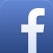 Segui Exp Design anche su facebook: ExperienceDesign bed&show 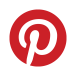 e su Pinterest: experiencede 